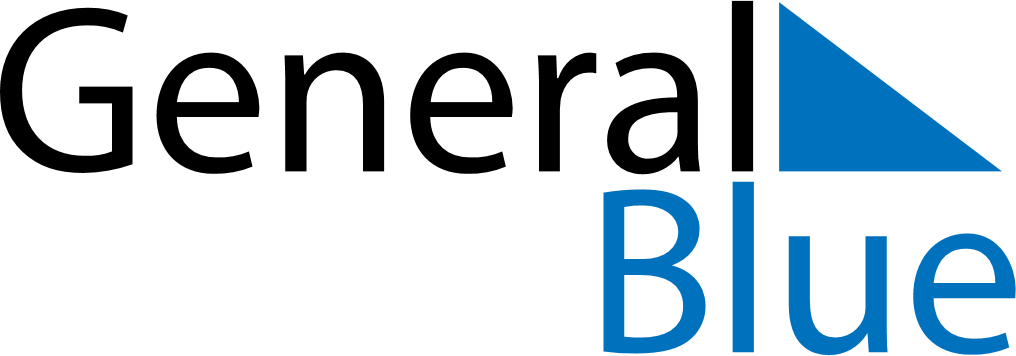 December 2024December 2024December 2024December 2024December 2024December 2024Uacu Cungo, Kwanza Sul, AngolaUacu Cungo, Kwanza Sul, AngolaUacu Cungo, Kwanza Sul, AngolaUacu Cungo, Kwanza Sul, AngolaUacu Cungo, Kwanza Sul, AngolaUacu Cungo, Kwanza Sul, AngolaSunday Monday Tuesday Wednesday Thursday Friday Saturday 1 2 3 4 5 6 7 Sunrise: 5:26 AM Sunset: 6:10 PM Daylight: 12 hours and 44 minutes. Sunrise: 5:26 AM Sunset: 6:11 PM Daylight: 12 hours and 44 minutes. Sunrise: 5:26 AM Sunset: 6:11 PM Daylight: 12 hours and 44 minutes. Sunrise: 5:27 AM Sunset: 6:12 PM Daylight: 12 hours and 45 minutes. Sunrise: 5:27 AM Sunset: 6:12 PM Daylight: 12 hours and 45 minutes. Sunrise: 5:27 AM Sunset: 6:13 PM Daylight: 12 hours and 45 minutes. Sunrise: 5:28 AM Sunset: 6:13 PM Daylight: 12 hours and 45 minutes. 8 9 10 11 12 13 14 Sunrise: 5:28 AM Sunset: 6:14 PM Daylight: 12 hours and 46 minutes. Sunrise: 5:28 AM Sunset: 6:14 PM Daylight: 12 hours and 46 minutes. Sunrise: 5:29 AM Sunset: 6:15 PM Daylight: 12 hours and 46 minutes. Sunrise: 5:29 AM Sunset: 6:16 PM Daylight: 12 hours and 46 minutes. Sunrise: 5:29 AM Sunset: 6:16 PM Daylight: 12 hours and 46 minutes. Sunrise: 5:30 AM Sunset: 6:17 PM Daylight: 12 hours and 46 minutes. Sunrise: 5:30 AM Sunset: 6:17 PM Daylight: 12 hours and 46 minutes. 15 16 17 18 19 20 21 Sunrise: 5:31 AM Sunset: 6:18 PM Daylight: 12 hours and 47 minutes. Sunrise: 5:31 AM Sunset: 6:18 PM Daylight: 12 hours and 47 minutes. Sunrise: 5:32 AM Sunset: 6:19 PM Daylight: 12 hours and 47 minutes. Sunrise: 5:32 AM Sunset: 6:19 PM Daylight: 12 hours and 47 minutes. Sunrise: 5:32 AM Sunset: 6:20 PM Daylight: 12 hours and 47 minutes. Sunrise: 5:33 AM Sunset: 6:20 PM Daylight: 12 hours and 47 minutes. Sunrise: 5:33 AM Sunset: 6:21 PM Daylight: 12 hours and 47 minutes. 22 23 24 25 26 27 28 Sunrise: 5:34 AM Sunset: 6:21 PM Daylight: 12 hours and 47 minutes. Sunrise: 5:34 AM Sunset: 6:22 PM Daylight: 12 hours and 47 minutes. Sunrise: 5:35 AM Sunset: 6:22 PM Daylight: 12 hours and 47 minutes. Sunrise: 5:35 AM Sunset: 6:23 PM Daylight: 12 hours and 47 minutes. Sunrise: 5:36 AM Sunset: 6:23 PM Daylight: 12 hours and 47 minutes. Sunrise: 5:36 AM Sunset: 6:24 PM Daylight: 12 hours and 47 minutes. Sunrise: 5:37 AM Sunset: 6:24 PM Daylight: 12 hours and 47 minutes. 29 30 31 Sunrise: 5:38 AM Sunset: 6:25 PM Daylight: 12 hours and 46 minutes. Sunrise: 5:38 AM Sunset: 6:25 PM Daylight: 12 hours and 46 minutes. Sunrise: 5:39 AM Sunset: 6:25 PM Daylight: 12 hours and 46 minutes. 